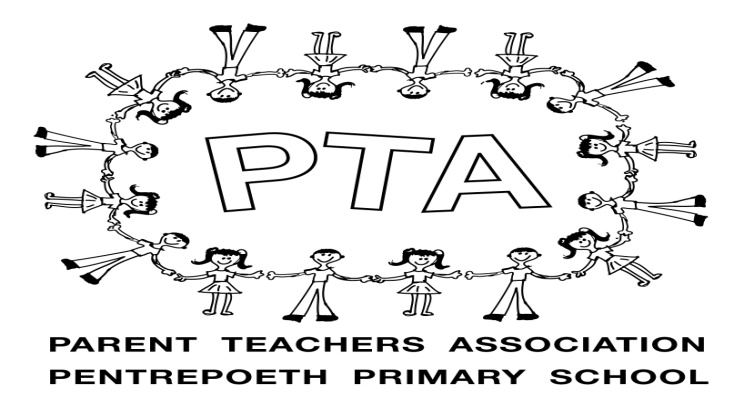 Parent Teacher AssociationPentrepoeth Primary SchoolPlease join us for our first meeting on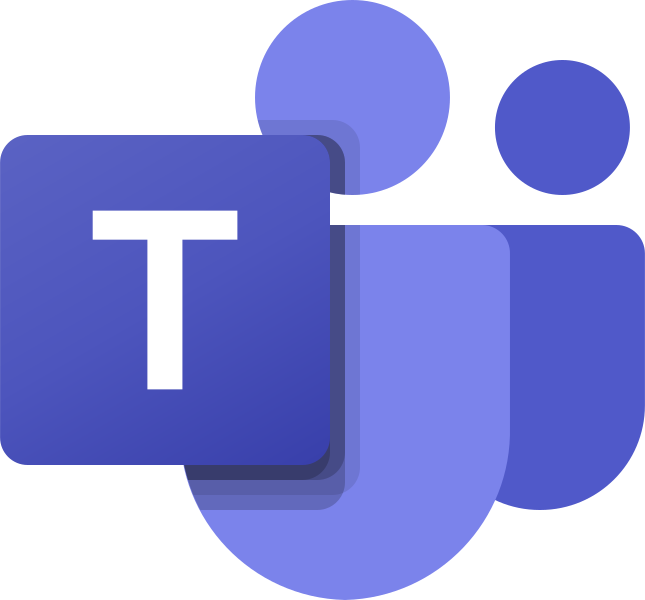  Thursday 1st October It will be done via Microsoft teams so as to comply with social distancingPlease email the school if you would like an invite sent to you via emailpentrepoeth.primary@newport.gov.uk To help out our amazing office staff can you please put ‘PTA meeting’ as the  subjectMicrosoft teams can be downloaded as an App or via the link sent on your invite.AGM starts at 1930Chair report Treasurer report Election of committee (Chairperson/Treasurer/Secretary and Committee Officers)If you want to join the committee this year please send an email with which role you’d like to be put forward for to pentrepoethpta@gmail.com so we have your interest noted down before the meeting.Acceptance of the constitution https://www.parentkind.org.uk/uploads/files/1/ConstitutionEW.pdfMain meeting to followWelcome to new membersRequest for funding off schoolCovid safe fundraising ideasAny other businessPlease join us if you can it would be great to have the support, new ideas and members -the more the merrier!! 